Publicado en Madrid el 08/10/2021 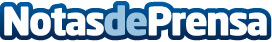 GDS Modellica a la vanguardia para combatir el fraude financieroLas nuevas herramientas tecnológicas dan una respuesta activa y resiliente a las nuevas tendencias de fraude financiero enfrentando y bloqueando los riesgos. La actividad delictiva no descansa, se renueva permanentemente. Modellica Fraud Engine una solución para detectar el fraude, y para permitir a las organizaciones construir confianza y seguridad en la ruta hacia la transformación digitalDatos de contacto:En Ke Medio Broadcasting912792470Nota de prensa publicada en: https://www.notasdeprensa.es/gds-modellica-a-la-vanguardia-para-combatir-el Categorias: Franquicias Finanzas Emprendedores E-Commerce Ciberseguridad Seguros Recursos humanos Digital http://www.notasdeprensa.es